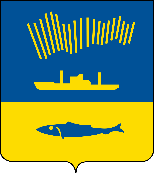 АДМИНИСТРАЦИЯ ГОРОДА МУРМАНСКАП О С Т А Н О В Л Е Н И Е                                                                                                                 №     В соответствии с постановлением Правительства Российской Федерации   от 28.01.2006 № 47 «Об утверждении Положения о признании помещения жилым помещением, жилого помещения непригодным для проживания и многоквартирного дома аварийным и подлежащим сносу или реконструкции, садового дома жилым домом и жилого дома садовым домом», постановлением Правительства Российской Федерации от 27.07.2020  № 1120 «О внесении изменений в положение о признании помещения жилым помещением, жилого помещения непригодным для проживания, многоквартирного дома аварийным и подлежащим сносу или реконструкции, садового дома жилым домом и жилого дома садовым домом»  п о с т а н о в л я ю: 1. Внести в Приложение № 1 к постановлению администрации города Мурманска от 17.01.2012 № 52 «О межведомственной комиссии для оценки жилых помещений муниципального и частного жилищного фонда, многоквартирных домов, за исключением многоквартирных домов, все жилые помещения в которых находятся в собственности Российской Федерации или субъекта Российской Федерации» (в ред. постановлений от 30.05.2012 № 1154, от 18.04.2013 № 857, от 20.08.2013 № 2122, от 16.12.2013 № 3686, от 21.03.2014 № 789, от 24.04.2014 № 1163, от 06.08.2014 № 2504, от 04.09.2014 № 2861,                 от 28.10.2014 № 3573, от 25.12.2014 № 4257, от 29.01.2015 № 226, от 23.06.2015 № 1671, от 03.11.2016 № 3354, от 05.12.2016 № 3692, от 25.05.2017 № 1580,                 от 12.09.2017 № 2975, от 07.04.2020 № 928) изменения и изложить его в новой редакции согласно приложению к настоящему постановлению.3. Отделу информационно-технического обеспечения и защиты информации администрации города Мурманска (Кузьмин А.Н.) разместить настоящее постановление на официальном сайте администрации города Мурманска в сети Интернет.4. Редакции газеты «Вечерний Мурманск» (Хабаров В.А.) опубликовать настоящее постановление.5. Настоящее постановление вступает в силу со дня официального опубликования. 6. Контроль за выполнением настоящего постановления возложить на заместителя главы администрации города Мурманска Изотова А.В.Временно исполняющий полномочияглавы администрации города Мурманска                                                                         В.А. Доцник